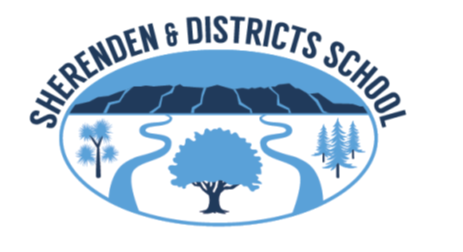 Dependent-Rookie LearnerRESPECTFULI am learning when to be quiet and when to talkI am learning to listen and follow instructionsI am learning to work with others I am learning to respect all equipmentORGANISATIONI am learning what to do when the bell rings I need help to get my pens, pencils and books ready for learning I am learning to put my belongings in the correct placeASPIRATIONALI try to copy what the teachers shows me I need help to find my SMART goals I am learning to stay on the set task I am learning to do my homeworkRESILIENCEI am learning that its okay to make mistakesI am learning to talk about how I am feeling Guided-Orchestrated LearnerRESPECTFULI need some reminders of when to be quiet and when to talkSometimes I listen and do what I am supposed to doI am usually a good team memberI respect all equipment at all times ORGANISATIONI am usually punctual and ready to learnI go to the toilet and have a drink of water during break timesI usually have the correct equipment for my learningI keep my belongings in the correct place ASPIRATIONALI can listen to feedback and make sense of it I know where to find my goals I try to stay on task and complete my learning within the set time frameI listen when reminded to stay on task and get most of my learning done within the set time frameMy homework is usually completed and returned to schoolRESILIENCEI know its okay to make mistakes When learning gets hard I need encouragement from others to keep goingI try to explain my learning Independent-Aspiring LearnerRESPECTFULI often know the appropriate time to talk and when to be quietI often listen and pay attentionI am a good team member and I am learning to lead I respect all equipment at all timesORGANISATIONI am always punctual and ready to learn.I always have the correct equipment for my learningASPIRATIONALI listen to feedback and know how to use it to help me in my learning I sometimes self assessI often know what I am learning and whyI am beginning to articulate my learning I have SMART learning goals I am often on task and have my learning completed within the set time frame including my homeworkRESILIENCEI am learning to learn from my mistakes and from mistakes of othersWhen learning gets difficult I persevere with my learning I can speak clearly about my learningSelf Agent-Role Model LearnerRESPECTFULI know the appropriate time to talk and when to be quietI consistently listen and pay attentionI am a good leader and a good team memberI respect all equipment at all timesORGANISATIONI am always punctual and ready to learn.I always have the correct equipment for my learningASPIRATIONALI seek feedback from the teacher and peers because it helps me to improve in my learning. I regularly self-assessI know what I am learning and whyI can articulate my learning. I have SMART learning goals, can provide evidence of them and am aware of my next steps.I am always on task and have my learning completed within the set time frame including my homeworkI encourage others to make good choices and to do their bestRESILIENCEI learn from my mistakesWhen learning gets difficult I have various ways to help my learningI can speak clearly and explain my learning so I am understood by others